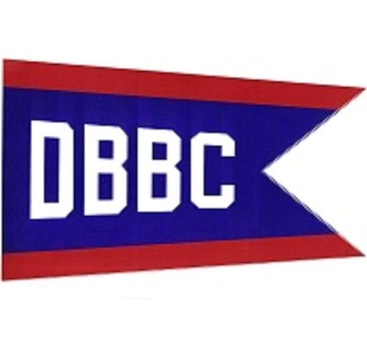 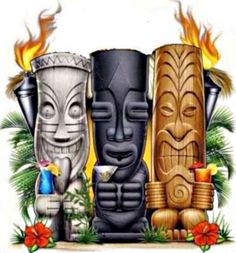 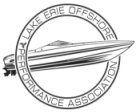 JUNE 12-13, DETROIT BEACH BOAT CLUB LUAUADMISSION: $5.00 ADULTS - $3.00 AGES 12/20 – FREE UNDER 12FRIDAY EVENTS:DINNER: $10.00 PolynesianENTERTAINMENT: Band “Don’t Hold Back”SATURDAY EVENTS:BREAKFAST & BLOODY MARY BARLEOPA SPRING RUNOutside kitchen open at Noon3:00 PM TIKI BAR OPENSPIG ROAST DINNER $10.00 FROM 6:00 PM – 8:00 PMENTERTAINMENT:  Band “Armed-N-Dangerous”SUNDAY EVENTS:BREAKFAST / BLOODY MARY BAR / ALOHA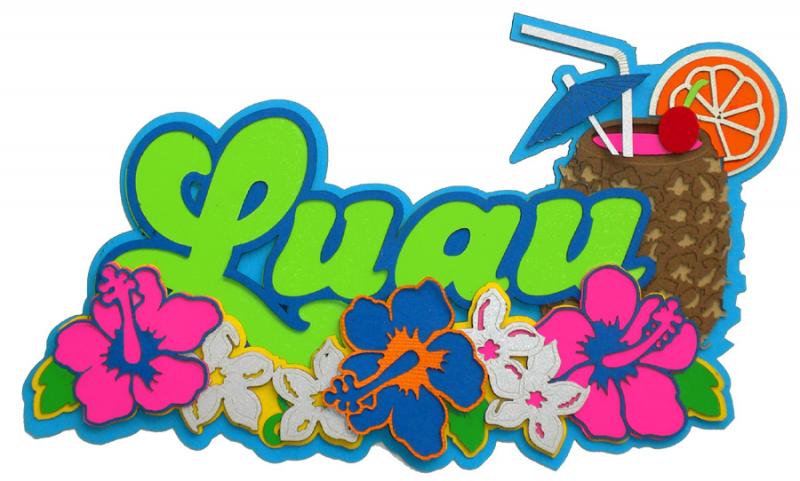 